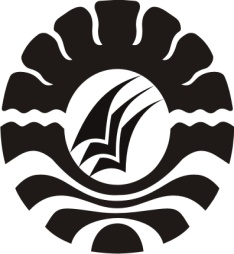 PENERAPAN   PENDEKATAN  CONTEXTUAL  TEACHING  AND LEARNING (CTL)   DALAM   MENINGKATKAN   HASIL  BELAJAR  MATEMATIKA SISWA KELAS V DI SD INPRES KAMPUNG BERU DESA TOMBOLO  KECAMATAN  GANTARANGKEKE KABUPATEN BANTAENGSKRIPSIDiajukan Untuk Memenuhi Sebagian Persyaratan GunaMemperoleh Gelar Sarjana Pendidikan Pada Progran Studi Pendidikan Guru Sekolah Dasar Strata Satu Fakultas Ilmu PendidikanUniversitas Negeri MakassarKARTINI HAJAR1147240303PROGRAM STUDI PENDIDIKAN GURU SEKOLAH DASARFAKULTAS ILMU PENDIDIKANUNIVERSITAS NEGERI MAKASSAR2015  KEMENTRIAN PENDIDIKAN DAN KEBUDAYAAN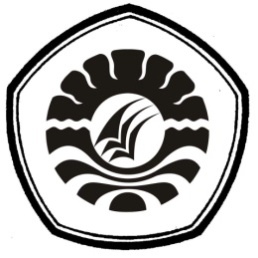    UNIVERSITAS NEGERI MAKASSAR      FAKULTAS ILMU PENDIDIKANPROGRAM STUDI PENDIDIKAN GURU SEKOLAH DASAR Alamat : Kampus UNM Tidung Jl. Tamalate I MakassarTelepon : 0411 .883076 – 0411 .884457Laman : www.unm.ac.id PERSETUJUAN PEMBIMBINGSkripsi dengan judul “Penerapan Pendekatan Contextual Teaching And Learning (CTL) Dalam Meningkatkan Hasil Belajar Matematika Siswa Kelas V Di SD Inpres Kampung Beru Desa Tombolo Kecamatan Gantarangkeke Kabupaten Bantaeng ”.Atas nama: Nama 		: Kartini HajarNim 		: 1147240303Jurusan/Prodi	: Pendidikan Guru Sekolah DasarFakultas		: Ilmu PendidikanSetelah diperiksa dan diteliti, naskah skripsi ini telah memenuhi syarat untuk diujikan dalam siding skripsi.Makassar,    Mei 2015                Pembimbing  I                                                           Pembimbing  II Dra. Hj. St. Djohara Nonci, M.Si                                Dra. Hj. Kasmawati, M.SiNIP. 19551231 198511 2 001		                            NIP. 19631222 198703 2 001Disahkan Oleh: Prodi PGSD FIP UNMAhmad Syawaluddin, S.Kom, M.PdNIP. 19741025 200604 1 001PERNYATAAN KEASLIAN SKRIPSISaya yang bertanda tangan dibawah ini:Nama		 :  Kartini Hajar Nim		 :  1147240303Jurusan/ Prodi	 :  Pendidikan Guru Sekolah DasarFakultas		 :  Ilmu PendidikanJudul Skripsi		 : Penerapan pendekatan Contextual Teaching and Learning (CTL) dalam Meningkatkan hasil belajar matematika siswa di kelas V SD Inpres Kampung Beru Desa Tombolo Kecamatan Gantarangkeke Kabupaten Bantaeng.Menyatakan dengan sebenarnya bahwa skripsi yang saya tulis ini benar merupakan hasil karya sendiri dan bukan merupakan pengambil-alihan tulisan atau pikiran orang lain yang saya akui sebagai tulisan atau pikiran sendiri. Apabila dikemudian hari terbukti atau dapat dibuktikan bahwa skripsi ini hasil jiplakan, maka saya bersedia menerima sanksi atas perbuatan tersebut sesuai ketentuan yang berlaku.                              Makassar,   Mei 2015   Yang Membuat Pernyataan,Kartini Hajar								  1147240303MOTTO DAN PERSEMBAHANTetapkan Hatimu Untuk Berada Dalam KebenaranTepislah Kemalasan Dan KebodohanUntuk Menggapai Cita-Cita, Cinta dan Ridho Ilahi….Kuperuntukkan Karya ini Buat :Suami Tercinta, Buah Hati, Orang Tuaku,Serta Adik-Adik Tersayang Sebagai Wujud Pengabdianku,Cinta Kasihku dan Rasa Hormatku Atas Keikhlasan Dan Doa Restunya Yang Telah Diberikan KepadakuABSTRAKKartini Hajar. 2015. Penerapan Pendekatan Contextual Teaching And Learning (CTL) Dalam Meningkatkan Hasil Belajar Matematika Siswa Di Kelas V SD Inpres Kampung Beru Desa Tombolo  Kecamatan  Gantarangkeke Kabupaten Bantaeng. Dibimbing Oleh Dra. Hj. Djohara Nonci, M.Si Dan Dra. Hj. Kasmawati, M.Si. Program Studi PGSD Fakultas Ilmu Pendidikan Universitas Negeri Makassar.Masalah dalam penelitian ini adalah Rendahnya Hasil belajar  Matematika pada siswa kelas V SD Inpres  Kampung Beru Desa Tombolo Kecamatan Gantarangkeke Kabupaten Bantaeng maka Rumusan masalah adalah bagaimanakah peningkatan hasil belajar siswa pada mata pelajaran matematika melalui penerapan   Pendekatan Contextual Teaching And Learning (CTL)  di   kelas V SD  Inpres Kampungberu Desa Tombolo Kecamatan Tompobulu Kabupaten Bantaeng? Penelitian ini bertujuan untuk  memaparkan  peningkatan hasil belajar siswa pada mata pelajaran matematika melalui penerapan pendekatan  CTL  pada siswa di Kelas V SD Inpres Kampung beru desa Tombolo  kecamatan  Gantarangkeke Kabupaten Bantaeng.Pendekatan penelitian adalah pendekatan kualitatif Jenis penelitian  yang digunakan adalah penelitian tindakan kelas. Fokus penelitian ini adalah pelaksanaan kegiatan pembelajaran dengan menggunakan  Pendekatan Contekstual Teaching and Learning (CTL) dan hasil belajar  Matematika. Penelitian ini dilaksanakan di SD Inpres  Kampung Beru dengan subjek penelitian adalah siswa kelas V yang berjumlah 24 orang (laki-laki 11 orang dan perempuan 13 orang). Oleh karena penelitian ini berjenis PTK maka dilaksanakan dalam dua siklus dimana disetiap siklus dilaksanakan dua kali pertemuan. Prosedur penelitian meliputi perencanan, pelaksanaan, observasi dan refleksi. Teknik pengumpulan data yang digunakan adalah teknik analisis data kualitatif.Hasil penelitian menujukkan hasil belajar  Matematika siswa kelas V SD Inpres  Kampungberu meningkat,peningkatan hasil belajar di lihat pada meningkatnya nilai rata – rata kelas dari siklus I yang di kategorikan sedang ke siklus II dikategorikan baik pada setiap siklusnya.Hasil penelitian tersebut memberikan kesimpulan bahwa melalui  Pendekatan  CTL terbukti efektif dalam meningkatkan hasil belajar  Matematika siswa kelas V SD Inpres  Kampungberu  Kabupaten Bantaeng.PRAKATASegala puji dan syukur kehadirat Allah Subhanahuwataala, atas segala rahmat dan hidayah-Nya yang telah diberikan kepada penulis, sehingga skripsi ini dapat diselesaikan dalam rangka memenuhi salah satu persyaratan akademis guna memperoleh  gelar Sarjana Pendidikan pada Program Pendidikan Guru Sekolah Dasar Fakultas Ilmu Pendidikan Universitas Negeri Makassar.	Penulis menyadari bahwa Skripsi ini di susun dengan cukup banyak kesulitan yang dihadapi tetapi, berkat usaha, kerja keras, keteguhan,dan adanya bantuan yang diberikan oleh Ibu Dra. Hj. Djohara Nonci, M.Si sebagai pembimbing pertama dan Ibu Dra. Hj. St. Kasmawati, M.Si sebagai Pembimbing kedua, sehingga skripsi ini dapat di selesaikan .Selanjutnya penulis menyampaikan ucapan terima kasih kepada :Prof. DR. H. Arismunandar, M.Pd. Selaku Rektor Universitas Negeri Makassar, yang telah memberikan kesempatan kepada penulis untuk mengenyam pendidikan pada Universitas Negeri Makassar. DR. Abdullah Sinring, M.Pd. Selaku Dekan Fakultas Ilmu Pendidikan Universitas Negeri Makassar, yang senantiasa memberikan bantuan sehingga penulis menyelesaikan studi pada fakultas ilmu pendidikan UNM. Ahmad Syawaluddin, S.Kom, M.Pd dan Muh.Irfan, S.Pd, M.Pd, selaku Ketua dan sekretaris Program Studi Pendidikan Guru Sekolah Dasar FIP Universitas Negeri Makassar   yang selalu memberikan bantuan, arahan dan petunjuk kepada penulis dalam penyelesaian studi. H.Baharuddin D,A. Ma.Pd. Kepala SD Inpres  Kampung Beru yang telah memberikan bantuan yang tak terhingga hingga selesainya studi penulis.Segenap Dosen dan Staf Fakultas Ilmu Pendidikan UNM yang banyak menyuguhkan pengetahuan dan bantuan kepada penulis. Suamiku, dan Putra- putriku tercinta, Ayahanda H. Kasim Dori dan Ibunda Hj. Hatijah serta adik - adik tersayang, yang telah banyak memberikan dukungan dan pengorbanan yang tulus, kesabaran serta doa restunya yang selalu mengiringi setiap langkah penulis.Sahabatku dan teman – teman seperjuangan di SKGJ  kelas Bantaeng yang telah banyak memberi masukan, saran dan nasehat selama penyusunan skripsi.Semua pihak yang tidak dapat penulis sebut satu persatu yang telah membantu dalam penyelesaian penulisan skripsi ini.	Akhirnya hanya kepada Allah SWT penulis memohon semoga berkah dan rahmat serta limpahan pahala yang berlipat ganda selalu tercurahkan kepada kita semua, semoga segala budi baik dan niat yang suci serta usaha yang sungguh – sungguh mendapat ridha dari Allah SWT.,Amin.Makassar,    Mei 2015Penulis,				DAFTAR ISI                                                                                                                     Halaman         JUDUL………………………………………………………………..……..            iHALAMAN PERSETUJUAN PEMBIMBING……………………….........           iiPERNYATAAN KEASLIAN SKRIPSI…………………………………..        iiiMOTTO DAN PERSEMBAHAN……………………………...…………...        ivABSTRAK…………………………………………………..………………         v  PRAKATA…………………………………...………………………………       viDAFTAR ISI…………………………..……………………………………      viiiDAFTAR TABEL……………...……………………………………………         xDAFTAR GAMBAR…..……………………………………………………        xiDAFTAR LAMPIRAN…………………………...…………………………       xii                                  BAB 1  PENDAHULUAN	                                     Latar Belakang Masalah…………………………………...…..           1   Rumusan Masalah……………………………..………………           6 Tujuan  Penelitian……………………………...………………           6 Mamfaat Penelitian……………………………...……………..           6 BAB II   KAJIAN  PUSTAKA, KERANGKA FIKIR DAN HIPOTESIS                                TINDAKAN                                            Kajian  Pustaka………………………………………………….	          8Penerapan Model pembelajaran CTL……………………….          8 Pengertian pendekatan  contextual……………...………          8 Tujuan pembelajaran  CTL…………………..………….         8Pengertian pendekatan Contextual Teaching And Learning…………………..………………………….….         9Karakteristik pembelajaran Contextual Teaching and Learning…………………...…………………..………….         12Langkah – langkah pembelajaran CTL……..…………..        13Kelebihan dan kekurangan model pembelajaran CTL....         13Hakikat pembelajaran  Matematika……………...…………         14 Soal cerita Matematika……………...…………………         15 Kemampuan menyelesaikan soal cerita……...………..          16Hasil Belajar……………………………………..………....         19Pengertian belajar…………………………..…………..         19Faktor  yang mempengaruhi Hasil belajar…...…………         20Pengertian Hasil Belajar…………………...…………...         22Kerangka Pikir…………………………………...……………..         24Hipotesis Tindakan………………………………...……………        27BAB III      METODE PENELITIAN                            A.   Pendekatan dan jenis penelitian……………..…………………        28B.   Fokus Penelitian………………..………………………………        29C.   Setting dan Subyek Penelitian………...………………………..        29D.   Rancangan tindakan penelitian…………...…………………….        30E.   Teknik pengumpulan data……………………...……………….        36F.   Teknik analisis data dan indikator keberhasilan…..……………        36BAB IV.   HASIL PENELITIAN DAN PEMBAHASAN Hasil Penelitian……………………………...………………….        40Pembahasan……………………………………..……………...        50BAB V.      KESIMPULAN DAN SARANKesimpulan……………………………………...……………...        51Saran – saran………………………………...………………….        51DAFTAR PUSTAKA…………………………………...………………….        53LAMPIRAN – LAMPIRANPERSURATANRIWAYAT HIDUPDAFTAR TABEL                                            	               HalamanIndikator keberhasilan Proses dan hasil belajar siswa……………...      37Deskripsi hasil belajar  Matematika pada siklus I……………........       44Distribusi frekuensi dan skor hasil belajar pada siklus I…………...      44Ketuntasan hasil belajar  Matematika siklus I……………..............      45Format observasi pelaksanaan pada siklus I……………….............      46Deskripsi hasil belajar  Matematika pada siklus II…………….......      49Distribusi frekuensi dan skor hasil belajar pada siklus II…………..     49Ketuntasan hasil belajar  Matematika siklus II……………............      50Format observasi pelaksanaan pada siklus II……………………...      50DAFTAR GAMBAR  Halaman2.1	     Skema kerangka fikir CTL……………….............................      263.1            Siklus PTK……………….....................................................      30DAFTAR LAMPIRANHalamanRencana pelaksanaan pembelajaran siklus I pertemuan I…..…….      54Lembar kerja siswa (LKS) siklus I Pertemuan I……………...…...      58Rencana pelaksanaan pembelajaran siklus I pertemuan II…......…      59Lembar kerja siswa (LKS) siklus I Pertemuan II……………..…..      62Evaluasi Siklus I……………………………………………..……      63Rencana pelaksanaan pembelajaran siklus II pertemuan III….…..      66Lembar kerja siswa (LKS) siklus II Pertemuan III………..……...      70Rencana pelaksanaan pembelajaran siklus II  pertemuan IV..……      71Lembar kerja siswa (LKS) siklus II Pertemuan IV……..………...      75Evaluasi Siklus II…………………………………...……………..      76Hasil observasi guru siklus I……………………...…………….…      79Hasil observasi guru siklus II………………...………………...…      80Hasil observasi aktivitas belajar siswa siklus I……………...….…      81 Hasil Observasi Aktivitas belajar siswa siklus II………..………..      82Hasil Tes Belajar Matematika Siklus I……………..……………..      83Hasil Tes Belajar Matematika Siklus II………...…………………      84Rekapitulasi Hasil Belajar Siswa Siklus I dan Siklus II………..…      85Foto – foto kegiatan pembelajaran